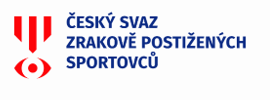 Sportovní komise bowlinguvyhlašuje15. Mistrovství České republikyv bowlingu zrakově postižených 2021 / 2022propozicePořadatel: Český svaz zrakově postižených sportovců,zapsaný spolek, dále jen  ČSZPS Doba konání: září 2021 –srpen 2022Místo konání: Neděle 10. října – Otevřený devítkový turnaj ke dni zraku, Praha, pořádá SK Slavia Praha - OZPNeděle 21. listopadu – 1. kvalifikační turnaj, Olomouc-Šantovka, pořádá TJ Jiskra Kyjov,Pátek 26. až neděle 28. listopadu - Otevřené mezinárodní mistrovství ČR, Praha-Zličín, pořádá ČSZPSNeděle 30. ledna 2022   2. kvalifikační turnaj – Brno-Líšeň, pořádá TJ Jiskra KyjovSobota 19. února 2022 - 3. kvalifikační turnaj – Pardubice, pořádá BC BowlingzoneSobota 19. března 2022 - 4. kvalifikační turnaj – Pardubice, pořádá BC BowlingzoneNeděle 24. dubna 2022 -  5. kvalifikační turnaj – Praha Žižkov, pořádá SK Slavia Praha - OZPNeděle 29. května  2022 - 6. kvalifikační turnaj – Praha Žižkov, pořádá SK Slavia Praha - OZPNeděle 19. června 2022 –Propagační turnaj Slavia Cup – Praha Žižkov, pořádá SK Slavia Praha - OZPPátek 29. až neděle 31. července - Otevřené mistrovství ČR, Olomouc-Šantovka, pořádá TJ Jiskra KyjovPravidla platná pro všechny turnaje:Hraje se podle Pravidel IBSA, vyjma doplnění a úprav uvedených níže.Pro soutěž je závazný platný soutěžní řád ČSZPS.Hráči a činovníci jsou povinni dodržovat povinnosti vyplývající z antidopingových a protialkoholových směrnic.Mazací model bude zveřejněn alespoň 3 týdny před konáním každého turnaje spolu s praktickými informacemi pořadatele o místě, čase a organizaci turnaje.Hráči se hlásí závazně nejpozději 2 týdny před zahájením turnaje, čímž se zejména zavazují uhradit vypsané startovné.Hráč musí mít s sebou na každém turnaji průkaz ČSZPS s platnou národní oční klasifikací, případně doloží platnou IBSA mezinárodní oční klasifikaci ověřitelnou u ČSZPS. Každoroční lékařskou prohlídku lze nahradit prohlášením sportovce o sportování na vlastní odpovědnost, které sportovec potvrdil klubu a ČSZPS nejpozději před konáním prvního turnaje v kalendářním roce.Na trénink je vyhrazeno 10 minut na dráhu nebo 5 minut na jednoho hráče před 1. hrou.Kvalifikační turnaje a turnaje MČR jednotlivců a dvojic se hrají na 6 her. Sportovní náčiní se odklízí až po skončení soutěže na sousedních drahách.Po každém turnaji se bude konat vyhlášení výsledků.Bezdůvodná neúčast hráčů na vyhlášení výsledků se považuje za nesportovní chování.Mistrem ČR, vícemistrem ČR a druhým vícemistrem  ČR může být pouze občan ČR.Systém mistrovství ČR jednotlivců, dvojic a trojic:Kvalifikace MČR jednotlivců:Hráči startují na dráze určené pořadatelem.Jednotlivci startují dle kategorií - B1, B2 a B3 ženy a muži samostatně. Pokud není v dané kategorii a rozdělení ženy/muži alespoň 5 hráčů, ženy a muži se slučují do jedné kategorie B1, B2 nebo B3 s přípočtem 10 kuželek na hru pro ženy.Celkové pořadí kvalifikace jednotlivců dle kategorií určí součet tří nejlepších výsledků ze všech  uskutečněných kvalifikačních turnajů.Na MČR jednotlivců, dvojic a trojic postupuje prvních šest hráčů celkového pořadí v každé kategorii. Za včas nepřihlášené hráče nastupují náhradníci ze sedmého a dalších míst.Po ukončení kvalifikace bude v každé kategorii vyhlášen „skokan roku“ – hráč, který dosáhl největší zlepšení v celkovém pořadí oproti kvalifikaci minulého ročníku.Otevřené mistrovství ČR:Společná pravidla:Je 6 kategorií: B1-muži, B1-ženy, B2-muži, B2-ženy, B3-muži a B3-ženy.Pokud v kterékoliv kategorii nastoupí méně než 5 sportovců, slučují se ženy a muži dohromady s přípočtem 10 kuželek na hru pro ženy. Po ukončení soutěže jednotlivců, soutěže dvojic a soutěže trojic vždy proběhne vyhlášení výsledků a dekorování nejlepších dle platného Soutěžního řádu ČSZPS.Po ukončení soutěží jednotlivců, dvojic a trojic bude v každé kategorii vyhlášeno celkové pořadí hráčů – soutěž All events, které bude součtem výsledků celého turnaje. První 3 z každé kategorie obdrží medaile.MČR jednotlivců:Soutěž se hraje na 6 her.Kategorie B1-muži a B1-ženy:Hráči hrají samostatně na jedné dráze. Dráhy se nemění.Kategorie B2-muži, B2-ženy a B3-muži, B3-ženy:Hráči hrají po třech na páru drah.MČR dvojic:Soutěž se hraje na 6 her.Jsou dvě kategorie B1+BX a B2+B2. Ženy mají přípočet 10 kuželek na hru.Dvojice B1+BX hrají na jednom páru drah.Dvě dvojice B2 +B2 hrají na jednom páru drah.MČR trojic:Soutěž se hraje na 4 hry.Družstvo hraje ve složení B1+BX+BX; přitom nesmí součet kategorií hráčů v družstvu přesáhnout číslici 6. Ženy mají přípočet 10 kuželek na hru.Družstvo startuje na stejném páru drah.Hru začíná hráč kategorie B1 a následují hráči kategorií BX.Hráč kategorie B1 začne nový frame, až když třetí hráč dokončil svůj frame.Protesty:Podávají se u hlavního rozhodčího s vkladem 500 Kč do 15-ti minut po zapsání výsledků jednotlivých her daného turnaje.Nebude-li protestu vyhověno, propadá vklad ve prospěch pořadatele.Praha 6. 6. 2021							Karel Macháček									předseda SK bowlinguUpozornění pro účastníky soutěže:   Všichni sportovci, členové ČSZPS, účastníci jakékoli aktivity organizované, konané, svolané nebo schválené ČSZPS, jsou mimo jiné povinni se řídit ustanoveními plynoucími ze "Směrnice pro kontrolu a postih dopingu ve sportu v ČR“. Tato směrnice je dostupná např. na webu ČSZPS v sekci „Antidoping“: http://www.sport-nevidomych.cz/index.php?page=antidoping .Některé zásadní povinnosti plynoucí  ze směrnice: Úlohou a odpovědností Sportovců je zejména: * Neužívat „Zakázané látky a Zakázané metody“ a informovat zdravotnický personál o tomto svém závazku. Zakázané látky v užívaných lécích lze zkontrolovat podle seznamu „Zakázané léky“ např. zde: http://www.antidoping.cz/zakazane_prostredky_leky.php  Lék obsahující zakázané látky musí být nahrazen lékem, který je neobsahuje. Pokud není náhrada možná, sportovec musí požádat o udělení terapeutické výjimky pomocí formuláře, ke stažení je zde: http://www.antidoping.cz/dokumenty_formulare.php  *Být k dispozici pro odběr vzorků; Podrobné informace přináší výše zmíněná "Směrnice pro kontrolu a postih dopingu ve sportu v ČR“.